Agency Request for Extension of Job Appointment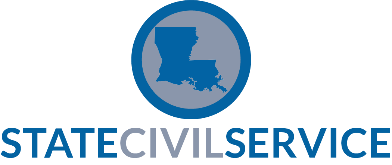 Revised: 3/2018Explain in detail why a temporary appointment is needed to continue. (Required) What is the type and duration of the funding source for this temporary appointment? (Required)AGENCY/APPOINTMENT INFORMATIONAGENCY/APPOINTMENT INFORMATIONAGENCY/APPOINTMENT INFORMATIONAgency Name:Personnel Area Number:Date of Request:Employee Name:Employee Personnel Number:Employee Personnel Number:Contact Info:  HR Staff Name, E-mail, Phone Number (including area code):Contact Info:  HR Staff Name, E-mail, Phone Number (including area code):Contact Info:  HR Staff Name, E-mail, Phone Number (including area code):POSITION INFORMATION (Attach: Position Description & Organizational Chart)POSITION INFORMATION (Attach: Position Description & Organizational Chart)POSITION INFORMATION (Attach: Position Description & Organizational Chart)POSITION INFORMATION (Attach: Position Description & Organizational Chart)POSITION INFORMATION (Attach: Position Description & Organizational Chart)Position Number:   Job Title:Job Title:Reports to (Job Title):Reports to (Job Title):Start Date of original JA:End Date of original JA:Requested extension date:Requested extension date:Duration of extension:Extension is needed for the following reason (pick one):Extension is needed for the following reason (pick one):To fill a position for which there is a need for a specific, limited period of time, i.e., there is a definite time frame attached to the situation.  Examples include special projects for a limited duration, work overload/staffing shortages for a limited duration, or emergency situations.  To substitute for another employee while on extended leave, on detail to special duty to another position or on leave of absence for another type of appointment.Other Signature of Appointing Authority or Designee:Title of Person Signing this Request:                                                                                                      Date:FOR CIVIL SERVICE USE ONLYFOR CIVIL SERVICE USE ONLYFOR CIVIL SERVICE USE ONLYDate Received at SCS:Commission Date:Consultant Initials:Consultant Comments/Notes:Consultant Comments/Notes:Consultant Comments/Notes: